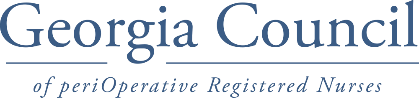 www.gacouncilnurse.orgGeorgia Council Meeting Minutes                            March 10, 2024                                             6:30-7:30amGeorgia Council Meeting Minutes                            March 10, 2024                                             6:30-7:30amGeorgia Council Meeting Minutes                            March 10, 2024                                             6:30-7:30amGeorgia Council Meeting Minutes                            March 10, 2024                                             6:30-7:30amGeorgia Council Meeting Minutes                            March 10, 2024                                             6:30-7:30amGeorgia Council Meeting Minutes                            March 10, 2024                                             6:30-7:30amMeeting called by:Rebecca RoeRebecca RoeRebecca Roe Type of meeting:   Annual Council MeetingFacilitator:Chair Chair Chair  Note taker: Gale Douglas for Pat Thornton35 Attendees:  Rebecca Roe, Pat Rush, Charlotte Dorsey, Patricia Moody, Wanda Beck, Greta Young, Gale Douglas, Christopher Hudgins, David Reinhart, Sharon Ford, Rachel Meyer, Jimmy Marlin, Deborah Gordon, Shaanaya Robinson, Joyce Daughtry, Erica Basora, Takia Jones, Ann Knowles, Joe Flanders, Hallie Ritz, Eileen Locke, Patti Cox, Holly Ervine, Doreen Wagner, Gill Green, Karen Edwards, Lisa Herriman, JD Buchert, Kristy Simmons, Jamie Ridout, Darlene Murdock, Debra Callender, Brenda Larkin, Terri Sabet, Donna Doyle35 Attendees:  Rebecca Roe, Pat Rush, Charlotte Dorsey, Patricia Moody, Wanda Beck, Greta Young, Gale Douglas, Christopher Hudgins, David Reinhart, Sharon Ford, Rachel Meyer, Jimmy Marlin, Deborah Gordon, Shaanaya Robinson, Joyce Daughtry, Erica Basora, Takia Jones, Ann Knowles, Joe Flanders, Hallie Ritz, Eileen Locke, Patti Cox, Holly Ervine, Doreen Wagner, Gill Green, Karen Edwards, Lisa Herriman, JD Buchert, Kristy Simmons, Jamie Ridout, Darlene Murdock, Debra Callender, Brenda Larkin, Terri Sabet, Donna Doyle35 Attendees:  Rebecca Roe, Pat Rush, Charlotte Dorsey, Patricia Moody, Wanda Beck, Greta Young, Gale Douglas, Christopher Hudgins, David Reinhart, Sharon Ford, Rachel Meyer, Jimmy Marlin, Deborah Gordon, Shaanaya Robinson, Joyce Daughtry, Erica Basora, Takia Jones, Ann Knowles, Joe Flanders, Hallie Ritz, Eileen Locke, Patti Cox, Holly Ervine, Doreen Wagner, Gill Green, Karen Edwards, Lisa Herriman, JD Buchert, Kristy Simmons, Jamie Ridout, Darlene Murdock, Debra Callender, Brenda Larkin, Terri Sabet, Donna Doyle35 Attendees:  Rebecca Roe, Pat Rush, Charlotte Dorsey, Patricia Moody, Wanda Beck, Greta Young, Gale Douglas, Christopher Hudgins, David Reinhart, Sharon Ford, Rachel Meyer, Jimmy Marlin, Deborah Gordon, Shaanaya Robinson, Joyce Daughtry, Erica Basora, Takia Jones, Ann Knowles, Joe Flanders, Hallie Ritz, Eileen Locke, Patti Cox, Holly Ervine, Doreen Wagner, Gill Green, Karen Edwards, Lisa Herriman, JD Buchert, Kristy Simmons, Jamie Ridout, Darlene Murdock, Debra Callender, Brenda Larkin, Terri Sabet, Donna Doyle35 Attendees:  Rebecca Roe, Pat Rush, Charlotte Dorsey, Patricia Moody, Wanda Beck, Greta Young, Gale Douglas, Christopher Hudgins, David Reinhart, Sharon Ford, Rachel Meyer, Jimmy Marlin, Deborah Gordon, Shaanaya Robinson, Joyce Daughtry, Erica Basora, Takia Jones, Ann Knowles, Joe Flanders, Hallie Ritz, Eileen Locke, Patti Cox, Holly Ervine, Doreen Wagner, Gill Green, Karen Edwards, Lisa Herriman, JD Buchert, Kristy Simmons, Jamie Ridout, Darlene Murdock, Debra Callender, Brenda Larkin, Terri Sabet, Donna Doyle35 Attendees:  Rebecca Roe, Pat Rush, Charlotte Dorsey, Patricia Moody, Wanda Beck, Greta Young, Gale Douglas, Christopher Hudgins, David Reinhart, Sharon Ford, Rachel Meyer, Jimmy Marlin, Deborah Gordon, Shaanaya Robinson, Joyce Daughtry, Erica Basora, Takia Jones, Ann Knowles, Joe Flanders, Hallie Ritz, Eileen Locke, Patti Cox, Holly Ervine, Doreen Wagner, Gill Green, Karen Edwards, Lisa Herriman, JD Buchert, Kristy Simmons, Jamie Ridout, Darlene Murdock, Debra Callender, Brenda Larkin, Terri Sabet, Donna DoyleTopicTopicPresenterDiscussions/ActionDiscussions/ActionDiscussions/ActionBreakfast/ AORN NomineesBreakfast/ AORN Nomineesn/aIntroduction of AORN nominees and short campaigning speechesIntroduction of AORN nominees and short campaigning speechesIntroduction of AORN nominees and short campaigning speechesCall to OrderCall to OrderRebecca @ 07:00 am @ 07:00 am @ 07:00 am Welcome and Thank youState of Council for 2023-24Welcome and Thank youState of Council for 2023-24Rebecca The state of the Council is good, we have had progress on inclusivity through membership types added to include those who belong to other professional periop organizations but would like to participate in Council events and volunteer efforts. Membership is growing but we need to establish better ways to capture Georgia nurses who do not have a chapter affiliation or who are eChapter or Members at large to ensure that all are communicated with and we have contact information that would enhance connections within the state.We had a substantive Fall Conference which did not earn a profit, but provided opportunities to continue our partnership with OR Today and also pilot a regional event with AORN as event planners and liaisons. A date was set for early November and Holly will be announcing more after EXPO.We have continuing needs for officers and leaders to be on the ballot, we have received nominations or WTS. These forms are on line and also are present at this meetingI want to personally thank Brenda Ulmer our Legislative representative and mentor who has provided much advice and guidance this year, Pat Thornton who has diligently served in multiple roles within the periop nursing community. She has been my right hand this year with minutes and ensuring that we consider many viewpoints as we make decisions. Thanks also to the members of the BOD who have attended many meetings this year and have spoken up and I appreciated all the guidance they provided.I want to also thank Holly Irvine for stepping up this year into the Chair role. The Council is in good hands.Continuing challenges are related to chapter engagement, and lending assistance to Georgia chapters and reaching independent members more easily through AORN and building upon the Periop Connect site on AORN.orgThe state of the Council is good, we have had progress on inclusivity through membership types added to include those who belong to other professional periop organizations but would like to participate in Council events and volunteer efforts. Membership is growing but we need to establish better ways to capture Georgia nurses who do not have a chapter affiliation or who are eChapter or Members at large to ensure that all are communicated with and we have contact information that would enhance connections within the state.We had a substantive Fall Conference which did not earn a profit, but provided opportunities to continue our partnership with OR Today and also pilot a regional event with AORN as event planners and liaisons. A date was set for early November and Holly will be announcing more after EXPO.We have continuing needs for officers and leaders to be on the ballot, we have received nominations or WTS. These forms are on line and also are present at this meetingI want to personally thank Brenda Ulmer our Legislative representative and mentor who has provided much advice and guidance this year, Pat Thornton who has diligently served in multiple roles within the periop nursing community. She has been my right hand this year with minutes and ensuring that we consider many viewpoints as we make decisions. Thanks also to the members of the BOD who have attended many meetings this year and have spoken up and I appreciated all the guidance they provided.I want to also thank Holly Irvine for stepping up this year into the Chair role. The Council is in good hands.Continuing challenges are related to chapter engagement, and lending assistance to Georgia chapters and reaching independent members more easily through AORN and building upon the Periop Connect site on AORN.orgThe state of the Council is good, we have had progress on inclusivity through membership types added to include those who belong to other professional periop organizations but would like to participate in Council events and volunteer efforts. Membership is growing but we need to establish better ways to capture Georgia nurses who do not have a chapter affiliation or who are eChapter or Members at large to ensure that all are communicated with and we have contact information that would enhance connections within the state.We had a substantive Fall Conference which did not earn a profit, but provided opportunities to continue our partnership with OR Today and also pilot a regional event with AORN as event planners and liaisons. A date was set for early November and Holly will be announcing more after EXPO.We have continuing needs for officers and leaders to be on the ballot, we have received nominations or WTS. These forms are on line and also are present at this meetingI want to personally thank Brenda Ulmer our Legislative representative and mentor who has provided much advice and guidance this year, Pat Thornton who has diligently served in multiple roles within the periop nursing community. She has been my right hand this year with minutes and ensuring that we consider many viewpoints as we make decisions. Thanks also to the members of the BOD who have attended many meetings this year and have spoken up and I appreciated all the guidance they provided.I want to also thank Holly Irvine for stepping up this year into the Chair role. The Council is in good hands.Continuing challenges are related to chapter engagement, and lending assistance to Georgia chapters and reaching independent members more easily through AORN and building upon the Periop Connect site on AORN.orgBusinessBusinessBusinessBusinessBusinessBusinessTreasurer Report Treasurer Report Erica February 19t, 2924 balance $15980.65Ending Balance after EXPO expenses $13,491.52Erica is accepting renewals for membership today—please see her before the meeting ends to bring your dues up to dateFebruary 19t, 2924 balance $15980.65Ending Balance after EXPO expenses $13,491.52Erica is accepting renewals for membership today—please see her before the meeting ends to bring your dues up to dateFebruary 19t, 2924 balance $15980.65Ending Balance after EXPO expenses $13,491.52Erica is accepting renewals for membership today—please see her before the meeting ends to bring your dues up to dateMembership ReportMembership ReportSharon14 additional members added to the GA Council WebsiteSharon has established a timely process for acknowledging new members when she receives the notifications from online for new or renewing members14 additional members added to the GA Council WebsiteSharon has established a timely process for acknowledging new members when she receives the notifications from online for new or renewing members14 additional members added to the GA Council WebsiteSharon has established a timely process for acknowledging new members when she receives the notifications from online for new or renewing membersOR Today UpdateOR Today UpdateRebecca RoeOR today will continue managing the Council website. We just need to update and provide new information to the site.OR today will continue managing the Council website. We just need to update and provide new information to the site.OR today will continue managing the Council website. We just need to update and provide new information to the site.AORN- Regional ConferenceAORN- Regional ConferenceHolly ErvineNo confirmation on location—AORN has requests out for Ashville NC and Charleston SC we will hear more after EXPONo confirmation on location—AORN has requests out for Ashville NC and Charleston SC we will hear more after EXPONo confirmation on location—AORN has requests out for Ashville NC and Charleston SC we will hear more after EXPOBylaws DiscussionBylaws DiscussionDoreen WagnerBylaws changes presented 9/30/2024 were online for the requisite time for comments. Surveys were sent with a return of 8 respondents.The proposed bylaws changes regarding additional membership affiliate and associate membership categories allowing for more inclusivity were accepted as proposed. Discussion raised to consider how chapter dues will be paid in the futureOptions presented were:One dollar per member up to $100.00 maximumContinue with $40.00 annual duesBylaws changes presented 9/30/2024 were online for the requisite time for comments. Surveys were sent with a return of 8 respondents.The proposed bylaws changes regarding additional membership affiliate and associate membership categories allowing for more inclusivity were accepted as proposed. Discussion raised to consider how chapter dues will be paid in the futureOptions presented were:One dollar per member up to $100.00 maximumContinue with $40.00 annual duesBylaws changes presented 9/30/2024 were online for the requisite time for comments. Surveys were sent with a return of 8 respondents.The proposed bylaws changes regarding additional membership affiliate and associate membership categories allowing for more inclusivity were accepted as proposed. Discussion raised to consider how chapter dues will be paid in the futureOptions presented were:One dollar per member up to $100.00 maximumContinue with $40.00 annual duesWebsite managementWebsite managementRebecca We need a volunteer, or someone interested in sending things to Kristin Leavoy to post on the website. Please think about this possibility. The Website needs updating and archivingWe need a volunteer, or someone interested in sending things to Kristin Leavoy to post on the website. Please think about this possibility. The Website needs updating and archivingWe need a volunteer, or someone interested in sending things to Kristin Leavoy to post on the website. Please think about this possibility. The Website needs updating and archivingWebsite managementWebsite managementWe need a volunteer, or someone interested in sending things to Kristin Leavoy to post on the website. Please think about this possibility. The Website needs updating and archivingWe need a volunteer, or someone interested in sending things to Kristin Leavoy to post on the website. Please think about this possibility. The Website needs updating and archivingWe need a volunteer, or someone interested in sending things to Kristin Leavoy to post on the website. Please think about this possibility. The Website needs updating and archivingNominations for offices/BODNominations for offices/BODRebeccaSharon Ford placed up for Secretary, no other nominations were proffered, Therefore all WTS forms were collected and placed with Chair for designation after review.Sharon Ford placed up for Secretary, no other nominations were proffered, Therefore all WTS forms were collected and placed with Chair for designation after review.Sharon Ford placed up for Secretary, no other nominations were proffered, Therefore all WTS forms were collected and placed with Chair for designation after review.Attendance Roster  of this meeting will be sent to Sharon Ford to update membership rosterAttendance Roster  of this meeting will be sent to Sharon Ford to update membership rosterAttendance Roster  of this meeting will be sent to Sharon Ford to update membership rosterAttendance Roster  of this meeting will be sent to Sharon Ford to update membership rosterAttendance Roster  of this meeting will be sent to Sharon Ford to update membership rosterAttendance Roster  of this meeting will be sent to Sharon Ford to update membership rosterAdjournment Adjournment Rebecca @ 07:30am @ 07:30am @ 07:30am 